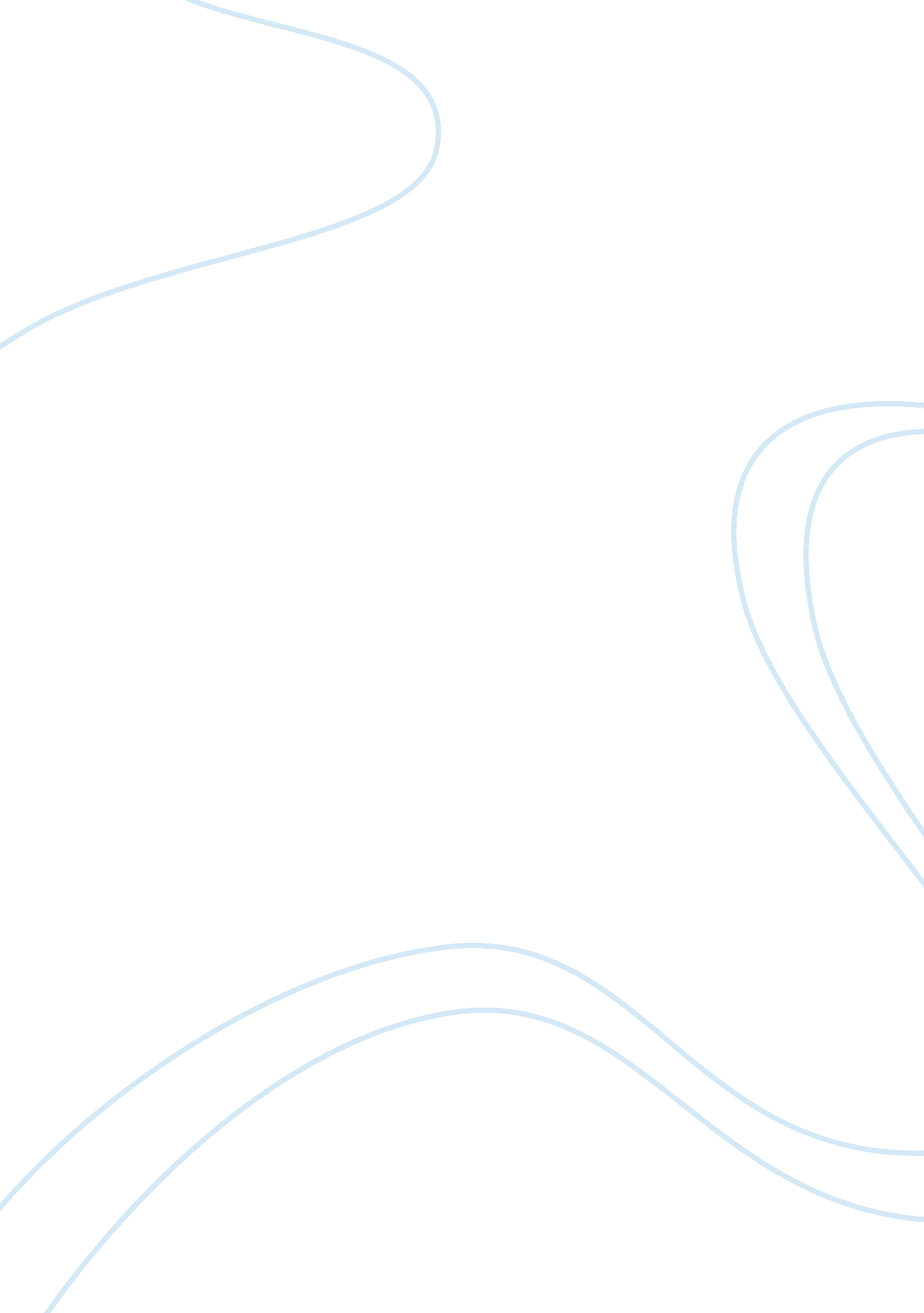 Good example of qualitative approaches to dba research essayBusiness, Management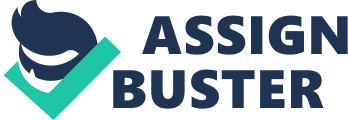 Research is the name of a creative works that undertaken on a systematic manner and basis to increase the bulk of knowledge of different things including the culture and society in order to devise new applications in particular (Belk, 2006). A Research is usually done on the basis of investigating the new things for the analysis purpose through the prescribed methods. There are two important types of types of research known as quantitative research and qualitative research. The utilization and implementation of each of the research paradigm is on the basis of the main crux of the research (Hennink, Hutter & Bailey, 2011). Qualitative research is a part of research that usually performed on the research reports which were already done and published to investigate the decision making stance (Tracy, 2013). There are different types of qualitative research, and some of the major ones are as follows, which will be effective and appropriate for Database Administration (DBA) research 
Focus Group: From this type, the researcher can get the idea about the DBA, and different things associated with it with a managerial authority, along with having their groups 
In-Depth Interviews: It is based on Single Individual; the researcher may contact the authority of DBA to have an in-depth interview based on 30 to 90 minutes session 
Paired Interviews: In this method two people belong to same category but different in rank would be taken into account, like DBA and Information Technology (IT) Manager 
These are the qualitative research methods deem significant for a DBA to have a perfect research in given time frame, because it gives a better idea to the researcher to get an in-depth knowledge from the individual regarding all the issues and challenges that may be encountered by the companies. 
Other types which are case study and historical research qualitative approaches would not be effective while conducting the DBA research, because the behavior of every organization is different from the other, and quality measures for future cannot be taken on the basis of past researches and case studies. References Belk, R. (2006). Handbook of qualitative research methods in marketing. Cheltenham, UK: Edward Elgar. 
Hennink, M., Hutter, I., & Bailey, A. (2011). Qualitative research methods. London: SAGE. 
Tracy, S. (2013). Qualitative research methods. Chichester, West Sussex, UK: Wiley-Blackwell. 